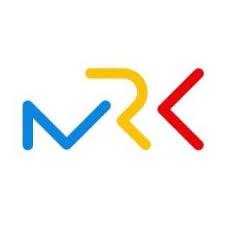 Z sesji Młodzieżowej Rady Krakowa 7 grudnia 2023 r.Młodzieżowa Rada KrakowaProtokół 2Sesja Młodzieżowej Rady Krakowa została przeprowadzona w dniu 7 grudnia 2023 r. w Pałacu Potockich na rynku głównym 20Obrady rozpoczęto o godz. 14.05 , a zakończono o godz. 16 tego samego dnia.Przewodniczący Wojciech Zalewski przywitał przybyłych gości oraz radnych. W posiedzeniu wzięło udział 39 członków i członkiń MRKObecnośćJędrzej Ziębicki OBECNY/A Amelia Zegiel OBECNY/A Karolina Zaręba USPRAWIEDLIWIONY/A Wojciech Zalewski OBECNY/A Cezary Zajfryd OBECNY/A Oskar Worgacz OBECNY/A Aleksandra Wojtasik OBECNY/A Bartłomiej Wilk OBECNY/A Jakub Studnicki OBECNY/A Gabriela Stoch OBECNY/A Damian Ptasznik OBECNY/A Szymon Palka NIEOBECNY/A Kacper Okarma OBECNY/A Szymon Nowak OBECNY/A Konrad Ner OBECNY/A Anri Muradyan OBECNY/A Bartłomiej Morawik OBECNY/A Victoria Miśkowicz OBECNY/A Maria Masztalerz NIEOBECNY/A Jan Maderak OBECNY/A Anna Machnik OBECNY/A Franek Lorenc OBECNY/A Jonasz Kądziołka OBECNY/A Jakub Kwaśniewski OBECNY/A Anna Kurek OBECNY/A Alicja Kurek NIEOBECNY/A Filip Kula-Dzierżak OBECNY/A Paweł Krzywda OBECNY/A Dawid Kiściński OBECNY/A Bartosz Kalemba OBECNY/A Natalia Joniec OBECNY/A Kamil Joachimiak OBECNY/A Hubert Januszek OBECNY/A Daria Ivanchenko OBECNY/A Filip Grotowski NIEOBECNY/A Jowita Gołąb OBECNY/A Aaron Gołba OBECNY/A Emilia Fundament NIEOBECNY/A Emilia Fiutowska OBECNY/A Małgorzata Denko OBECNY/A Aleksander de Mehlem OBECNY/A Krzysztof Chudziak OBECNY/A Błażej Boguszewski OBECNY/A Adrian Belina OBECNY/A Igor Batko OBECNY/ARozpoczęcie sesji, przywitanie obecnychPrzedstawienie porządku obrad, wnioski o uzupełnienie obradUzupełnienie obrad o uchwałę w sprawie usprawnienia głosowania przy pomocy systemu elektronicznegoNa podstawie listy obecności zostało stwierdzone kworum i potwierdzona prawomocność podejmowania uchwał.Głosowanie nad przyjęciem protokołu z II części I sesji MRKZa: 37Przeciw: 0Wstrzymano: 0Wynik głosowania - przyjęcie protokołu z II cz. I sesji MRK5. Złożenie sprawozdania z działań Komisji Kulturalno-Rekreacyjnej6. Złożenie sprawozdania z działań Komisji Edukacyjnej7. Złożenie sprawozdania z działań Komisji ds. Równego Traktowania8. Złożenie sprawozdania z działań Komisji Praw Ucznia, sprawozdanie Przewodniczącego Komisji Praw Ucznia z udziału w konferencji w Kościelisku,9. Złożenie sprawozdania z działań Komisji ds. Zdrowia Psychicznego,10. Złożenie sprawozdania z działań Komisji Charytatywnej,11. Złożenie sprawozdania z działań Komisji Infrastrukturalnej,12. Złożenie sprawozdania z działań Komisji Klimatyczno-Ekologicznej,13. Złożenie sprawozdania z działań Komisji Informacyjnej 14. Głosowanie odwołaniem uchwałą o odwołanie Komisji Informacyjnej i powołaniem Komisji Medialnej (uchwała XI/14/23)Za: 2Przeciw: 30Wstrzymano: 5Wyniki głosowania - uchwała nie została przyjęta15. Głosowanie za odwołaniem Komisji Informacyjnej i powołaniem Zespołu Medialnego (uchwała XI/14/23)Za: 35Przeciw: 1Wstrzymano: 3Wyniki głosowania - uchwała została przyjęta - odwołanie k. informacyjnej i powołanie zespołu medialnego 16.Dyskusja o poprawkach uchwały o głosowaniu elektronicznym; głosowanie o poprawce wniesionej w wniosku formalnym (ponowne głosowanie po uchybieniu głosu):Za: 37Przeciw: 0Wstrzymano: 2Wyniki głosowania - wniesienie poprawki 17.  Głosowanie uchwały o głosowaniu elektronicznego - Za: 34Przeciw: 3Wstrzymano: 2Wyniki głosowania - przyjęcie uchwały o głosowaniu elektronicznej18. Wniosek o patronat nad wydarzeniem XXII „Styczniowe Targi Szkół Zawodowych w Meliorku”Za: 35Przeciw: 4wstrzymało - 0Wyniki głosowania - patronat został przyjęty19. Wniosek o poparcie uchwały Parlamentu Młodych Rzeczypospolitej Polskiej z dnia 3 czerwca 2023 r. „Nic o nas bez nas”Za: 35Przeciw: 0Wstrzymano: 4Wyniki głosowania - poparcie uchwały Parlamentu Młodych RP20. Wniosek o patronat nad wydarzeniem „XVI PREZENTACJE NOWOHUCKICH SZKÓŁ PONADPODSTAWOWYCH”Za: 38Przeciw: 0Wstrzymano: 1Wyniki głosowania - przyjęcie patronatu nad wydarzeniem „XVI PREZENTACJE NOWOHUCKICH SZKÓŁ PONADPODSTAWOWYCH”21. Wniosek o patronat nad wydarzeniem „Workify”Za: 28Przeciw: 0Wstrzymano: 10Wyniki głosowania - przyjęcie patronatu nad wydarzeniem „Workify”22. Wniosek o patronat nad wydarzeniem „Wieczór Wiedeński w Krakowie”Za: 39Przeciw: 0Wstrzymano: 0Wyniki głosowania - objęcie patronatu nad wydarzeniem23. Wniosek o patronat nad wydarzeniem „Pomoc dla aniołków pracy”Za: 36Przeciw: 2Wstrzymano: 1Wyniki głosowania - objęcie patronatu nad wydarzeniem „Pomoc dla aniołków pracy”24. Głosowanie nad przyjęciem petycji w sprawie utworzenia parku w rejonie Górki NarodowejZa: 34Przeciw: 0Wstrzymano: 5Wyniki głosowania - przyjęcie petycji w sprawie utworzenia parku w rejonie Górki Narodowej25. Głosowanie nad przyjęciem petycji w sprawie przedłużenia linii autobusowej nr 137Za: 0Przeciw: 23Wstrzymano: 16Wyniki głosowania - petycja w sprawie przedłużenia linii autobusowej nr 137 odrzucona, z możliwością poprawy i ponownego przedstawienia26. Ogłoszenia prezydiumProśba od sekretarza do przewodniczących komisji o liczbę odbytych spotkań przed komisjeUsprawiedliwienia do 7 dniPisanie wiadomości o porach dostępności sekretariatuProśba o zwracanie się publikacje i tworzenie materiałów do k. rekreacyjno-kulturalnej27. Wolne wnioskiWniosek o utworzenie zespołu zajmującego się tworzeniem kongresu młodzieżowych radZa: 27Przeciw: 2Wstrzymano: 0Wyniki głosowania - wniosek przyjęty28. Po wyczerpaniu tematyki Przewodniczący Wojciech Zalewski zamknął obrady II sesji Młodzieżowej Rady Krakowa.Obrady II sesji poprowadził Przewodniczący Młodzieżowej Rady Krakowa Wojciech ZalewskiProtokół sporządzili:		      Przewodniczący Młodzieżowej Rady KrakowaWojciech Zalewski oraz  Sekretarz Młodzieżowej Rady Krakowa 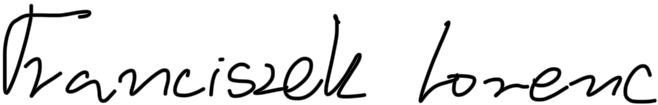 Franciszek Lorenc